Sommaire des leçons, français – CM1 –* Tableaux de conjugaison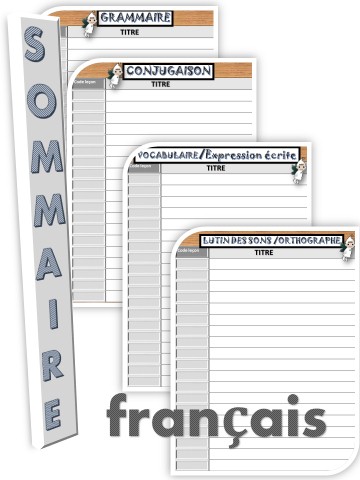 * Analyses grammaticales : méthodes A, B, C et D			GrammaireOrthographe0A quoi sert la grammaire ?0A quoi sert l’orthographe ?1Phrase affirmative et phrase négative1Les sons et les lettres (1)2Phrase injonctive et phrase exclamative2Les accents sur la lettre -e3Qu’est-ce que le verbe ?3Les sons et les lettres (2)4L’accord du verbe avec le sujet4Les lettres muettes (1)5Le complément du verbe (COD, COI)5Les homophones lexicaux6Les compléments de phrase (CC)6Le pluriel des noms en –al et en –ail7Le nom et le groupe nominal7Le pluriel des noms8L’adjectif qualificatif8Le masculin et le féminin des noms9Le nombre des noms9Le féminin des noms de personnes et d’animaux10Les pronoms personnels10Les formes verbales et leurs homophones11Les déterminants11Les lettres finales muettes (2)12Le genre des noms12Les homophones (1, 2 et 3)13L’accord dans le groupe nominal14Le complément du nom dans le GN15L’attribut du sujetConjugaisonLexique0A quoi sert la conjugaison ?0A quoi sert le lexique ?1Le passé, le présent, le futur1Le dictionnaire2Les personnes de conjugaison (1)2Les contraires3Le verbe change avec le temps et la personne3Les nuances de mots4Les personnes de conjugaison (2)4Des mots sur la peur5L’infinitif du verbe et les 3 groupes5Les préfixes6Le présent (1)6Les suffixes7Le présent en –er (2)5’6’Le sens des préfixes et des suffixes8Le présent en –ir, -re, -oir (3)7Mots généraux et mots particuliers9Le présent être, avoiret aller (4)8Les mots polysémiques10Le futur9Les mots homonymes (1)11L’imparfait10Les mots homonymes (2)12Le passé composé11Les synonymes et les registres de langue13Le participe passé12Sens propre et sens figuré14Le passé simple13Le champ lexical